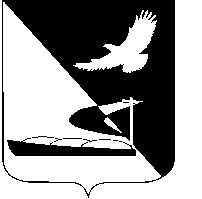 АДМИНИСТРАЦИЯ МУНИЦИПАЛЬНОГО ОБРАЗОВАНИЯ«АХТУБИНСКИЙ РАЙОН»ПОСТАНОВЛЕНИЕ03.06.2015      					                                    № 730Об утверждении Порядка сбора и вывоза бытовых и промышленных отходов с территории сельских поселений муниципального образования «Ахтубинский район»                                                                                                                                                           Руководствуясь статьями 14, 15 Федерального закона от 06.10.2003     № 131-ФЗ «Об общих принципах организации местного самоуправления в Российской Федерации», статьей 13 Федерального закона от 24.06.1998        № 89-ФЗ «Об отходах производства и потребления», Уставом МО «Ахтубинский район», администрация МО «Ахтубинский район»ПОСТАНОВЛЯЕТ:       	1. Утвердить Порядок сбора и вывоза бытовых и промышленных отходов с территории сельских поселений муниципального образования «Ахтубинский район» (прилагается).       	2. Отделу информатизации и компьютерного обслуживания администрации МО «Ахтубинский район» (Короткий В.В.) обеспечить размещение настоящего постановления в сети Интернет на официальном сайте администрации МО «Ахтубинский район» в разделе «Документы» подразделе «Документы Администрации» подразделе «Официальные документы».3. Отделу контроля и обработки информации администрации МО «Ахтубинский район» (Свиридова Л.В.) представить информацию в газету «Ахтубинская правда» о размещении настоящего постановления в сети Интернет на официальном сайте администрации МО «Ахтубинский район» в разделе «Документы» подразделе «Документы Администрации» подразделе «Официальные документы».Глава муниципального образования                                                В.А. Ведищев  УТВЕРЖДЕН постановлением администрации МО «Ахтубинский район»от 03.06.2015  № 730Порядок сбора и вывоза бытовых и промышленных отходов с территории сельских поселений муниципального образования «Ахтубинский район»1. Общие положения        1.1. Настоящий Порядок сбора и вывоза бытовых и промышленных отходов с территории сельских поселений муниципального образования «Ахтубинский район» (далее Порядок) разработан в соответствии с Федеральным законом от 06.10.2003 № 131-ФЗ «Об общих принципах организации местного самоуправления в Российской Федерации», Федеральным законом от 10.01.2002  № 7-ФЗ «Об охране окружающей среды», Федеральным законом от 24.06.1998 № 89-ФЗ «Об отходах производства и потребления», Федеральным законом от 30.03.1999 № 52-ФЗ «О санитарно-эпидемиологическом благополучии населения», Санитарными правилами содержания территории населенных мест СП 2.1.7/3.4.016-99, Правилами предоставления услуг по вывозу твердых и жидких бытовых отходов, утвержденных постановлением Правительства РФ от 10.02.1997      № 155, Законом Астраханской области «Об административных правонарушениях» от 04.09.2007 № 49/2007-ОЗ, для регламентации деятельности при сборе и вывозе отходов производства и потребления, образующихся в  процессе  жизнедеятельности населения, производственной (хозяйственной) деятельности индивидуальных предпринимателей, юридических лиц, независимо от их организационно-правовых форм собственности на территории сельских поселений муниципального образования «Ахтубинский район» в целях предотвращения вредного воздействия отходов на здоровье человека и окружающую среду. 1.2. Настоящий Порядок  распространяется на граждан и юридических лиц всех форм собственности, предпринимателей без образования юридического лица (далее - хозяйствующие субъекты), зарегистрированных и осуществляющих деятельность на территории сельских поселений муниципального образования «Ахтубинский район», в том числе на собственников отходов, и на специализированные (лицензированные) организации, предприятия и предпринимателей без образования юридического лица, осуществляющих деятельность по обращению с отходами производства и потребления.2. Основные понятия2.1. В настоящем Порядке используются следующие основные понятия:отходы производства и потребления (далее - отходы) - вещества или предметы, которые образованы в процессе производства, выполнения работ, оказания услуг или в процессе потребления, которые удаляются, предназначены для удаления или подлежат удалению;сбор отходов - прием или поступление отходов от физических лиц и юридических лиц в целях дальнейших обработки, утилизации, обезвреживания, транспортирования, размещения таких отходов;  	вывоз отходов - транспортирование и размещение отходов;транспортирование отходов - перемещение отходов с помощью транспортных средств вне границ земельного участка, находящегося в собственности юридического лица или индивидуального предпринимателя либо предоставленного им на иных правах;накопление отходов - временное складирование отходов (на срок не более чем шесть месяцев) в местах (на площадках), обустроенных в соответствии с требованиями законодательства в области охраны окружающей среды и законодательства в области обеспечения санитарно-эпидемиологического благополучия населения, в целях их дальнейших утилизации, обезвреживания, размещения, транспортирования;твердые коммунальные отходы - отходы, образующиеся в жилых помещениях в процессе потребления физическими лицами, а также товары, утратившие свои потребительские свойства в процессе их использования физическими лицами в жилых помещениях в целях удовлетворения личных и бытовых нужд. К твердым коммунальным отходам также относятся отходы, образующиеся в процессе деятельности юридических лиц, индивидуальных предпринимателей и подобные по составу отходам, образующимся в жилых помещениях в процессе потребления физическими лицами;паспорт отходов - документ, удостоверяющий принадлежность отходов к отходам соответствующего вида и класса опасности, содержащий сведения об их составе;  санитарная очистка населённых мест - комплекс работ по сбору, удалению, обезвреживанию и переработке твердых бытовых отходов и уборке территорий населённых мест.3. Порядок сбора и вывоза бытовых и промышленных отходов3.1. Сбор и вывоз бытовых и промышленных отходов с придомовых территорий многоквартирного жилищного фонда, территорий домовладений, объектов социально-бытового назначения, промышленных предприятий на территории сельских поселений МО «Ахтубинский район» осуществляется на договорных началах с Исполнителями услуг по сбору и вывозу бытовых и промышленных отходов.3.2. Сбор отходов производится:-   в контейнеры для твердых бытовых отходов;-   на специальные площадки для крупногабаритных отходов;-  в оборудованные выгребы для жидких отходов в неканализованных зданиях;-   в урны;- в иные места для временного хранения отходов, утвержденные распоряжением администрации МО «Ахтубинский район».3.3. Для сбора и вывоза бытовых и промышленных отходов с придомовых территорий многоквартирного жилищного фонда, территорий домовладений, объектов социально-бытового и промышленного назначения выделяются специальные площадки для размещения контейнеров с удобными подъездами для транспорта. Размещение таких площадок согласовывается со структурными подразделениями администрации МО «Ахтубинский район» (управлением жилищно-коммунального хозяйства, комитетом имущественных и земельных отношений, отделом охраны окружающей среды и туризма), а также с органами санитарно-эпидемиологического надзора.3.4. При размещении контейнеров (контейнерных площадок) для сбора твердых бытовых отходов должны соблюдаться требования санитарных норм и правил. Площадки для размещения контейнеров должны обеспечивать свободный подъезд и маневрирование мусоровоза, подход жителей, площадки должны быть огорожены, а также иметь водонепроницаемое (твердое) покрытие. Рекомендуется размещать контейнеры на одном уровне с проезжей частью, место расположения контейнеров должно исключать возможность их самопроизвольного скатывания.3.5. Устройство контейнерных площадок и установка контейнеров для сбора отходов в жилищном фонде выполняется за счет средств муниципального района, и передаются в аренду исполнителям услуг по сбору и вывозу бытовых и промышленных отходов. Содержание и ремонт контейнерных площадок и контейнеров производится исполнителями услуг по сбору и вывозу бытовых и промышленных отходов.Контейнерные площадки для сбора твердых бытовых отходов, образующихся в результате хозяйственной деятельности предприятий различных форм собственности, размещаются и содержатся указанными субъектами.3.6. Расстояние от контейнерных площадок до жилых домов, детских, спортивных площадок, мест отдыха должно быть не менее 20 метров, но не более 100 метров. В исключительных случаях, в районах сложившейся застройки, где нет возможности соблюдения установленных разрывов для мест хранения отходов, эти расстояния в каждом конкретном случае устанавливаются с участием представителей управления жилищно-коммунального хозяйства, комитета имущественных и земельных отношений, отдела охраны окружающей среды и туризма, органов санитарно-эпидемиологического надзора и представителей общественности. Акты комиссии утверждаются заместителем главы администрации МО «Ахтубинский район» - начальником управления жилищно-коммунального хозяйства.3.7. На территории частных домовладений места расположения мусоросборников, санитарных ям, надворных туалетов определяются домовладельцами, при этом разрыв от них до жилых домов может быть сокращен до 8 - 10 метров.3.8. Необходимое количество контейнеров установленного образца определяется расчетами накопления отходов, но не более четырех на одной контейнерной площадке. Контейнеры маркируются.3.9. Потребители размещают контейнеры для сбора твердых бытовых отходов, если накопление отходов превышает 0,35 куб.м. в сутки.В случае если накопление отходов менее 0,35 куб.м. в сутки, допускается использование на договорной основе контейнеров иных Потребителей.3.10. При размещении кафе летнего типа обязательно предусматривается контейнер емкостью до 1,2 куб.м. для сбора твердых бытовых отходов, вне зависимости от объема накопления бытовых отходов. При размещении других типов объектов нестационарной торговой сети (уличной торговли) предусматривается контейнер (урна) емкостью до 0,2 куб.м.3.11. Металлические сборники отходов в летнее время должны обязательно промываться не реже одного раза в месяц.При хранении отходов в контейнерах должна быть исключена возможность их загнивания и разложения.3.12. Вывоз твердых бытовых отходов для их дальнейшего захоронения должен осуществляться на полигон твердых бытовых отходов (ТБО), вывоз жидких отходов - на очистные сооружения.3.13. Для сбора жидких отходов в домовладениях устраиваются дворовые помойницы и дворовые уборные. Дворовые помойницы должны иметь водонепроницаемый выгреб и надземную часть с крышкой и решеткой для отделения твердых фракций. При наличии дворовых уборных выгреб может быть общим.Дворовые уборные должны иметь надземную часть, выполненную из плотно пригнанных материалов (досок, кирпичей, блоков), водонепроницаемый выгреб с глубиной не более 3 метров и иметь объем, рассчитанный исходя из численности населения, пользующегося уборной.Вывоз жидких бытовых отходов из выгребов - по мере накопления (не допускается наполнение выгреба выше поверхности земли), но не реже 1 раза в полгода.3.14. Потребители услуг (предприятия, обслуживающие жилищный фонд, промышленные предприятия, организации, владельцы объектов торговли, общественного питания, здравоохранения, образования, индивидуальные предприниматели и частные лица) обязаны:- своевременно заключать договора на вывоз бытовых и промышленных отходов;- оборудовать площадки под мусоросборники;- обеспечить наличие мусоросборников и инвентаря для сбора отходов, уличного и дворового смета;- собственники контейнеров должны принимать меры по содержанию, ремонту, обеспечению регулярной очистки, мойки и дезинфекции площадок и мест под сборники, а также сборников отходов, иметь необходимый запас дезинфицирующих и моющих средств.3.15. Исполнители услуг (предприятия, организации, индивидуальные предприниматели, осуществляющие вывоз бытовых и промышленных отходов) обязаны:- своевременно производить вывоз отходов, согласно заключаемым договором;- составлять на каждую спецмашину маршрутные графики со схемой движения;- обеспечивать обязательное выполнение утвержденных маршрутных графиков;- в районах застройки домов, принадлежащих гражданам на праве частной собственности, осуществлять пакетированный сбор твердых бытовых отходов не реже одного раза в неделю;3.16. Запрещается:-   сжигание мусора в контейнерах;-   переполнение контейнеров бытовыми и промышленными отходами и загрязнение прилегающей территории;-   мытье контейнеров в неустановленных местах;- складирование мусора торговыми предприятиями в контейнеры, предназначенные для сбора бытового мусора с многоквартирных жилых домов;- сброс отходов производств и потребления на территориях лесных массивов, пригородных, рекреационных и водоохранных зон, в водные объекты и на почву.3.17. Вывоз крупногабаритных отходов и строительного мусора осуществляется самостоятельно за счет собственных средств Потребителей услуг и по отдельному договору с Исполнителем услуг.4. Организация работ по сбору и вывозу бытовых и промышленных отходов4.1. Исполнители услуг, осуществляющие сбор и вывоз бытовых и промышленных отходов, обязаны довести до сведения Потребителей услуг фирменное наименование своей организации, место ее нахождения (юридический адрес), режим ее работы, а также должны предоставить Потребителям услуг информацию о своей государственной регистрации и наименовании зарегистрировавшего его органа.Если осуществляемая Исполнителем услуг деятельность по оказанию услуг по сбору и вывозу бытовых и промышленных отходов подлежит лицензированию, Потребителям услуг должна быть предоставлена информация о номере лицензии, сроке ее действия, а также информация об органе, выдавшем эту лицензию.4.2. Исполнители услуг по сбору и вывозу бытовых и промышленных отходов обязаны своевременно предоставлять Потребителям услуг необходимую и достоверную информацию об услугах по сбору и вывозу бытовых и промышленных отходов, обеспечивающую возможность их правильного выбора.4.3. У Исполнителей услуг, оказывающих услуги по сбору и вывозу бытовых и промышленных отходов, в удобном для ознакомления месте должны находиться:-  правила предоставления услуг по сбору и вывозу бытовых и промышленных отходов;-  сведения о предельных сроках сбора и вывоза бытовых и промышленных отходов, устанавливаемых органами местного самоуправления;-     тарифы по оказанию услуг;-     гарантийные обязательства;- сведения о льготах и преимуществах, предусмотренных законодательством Российской Федерации, субъектом Российской Федерации и актами органов местного самоуправления для отдельных категорий Потребителей услуг.Исполнитель услуг по сбору и вывозу бытовых и промышленных отходов предоставляет указанную обязательную информацию удобным для него способом.4.4. Исполнители услуги по сбору и вывозу бытовых и промышленных отходов не вправе отказаться от заключения договора на оказание услуг по сбору, вывозу и утилизации бытовых отходов при наличии возможности предоставить Потребителям услуг соответствующие услуги.4.5. Исполнители услуг по сбору и вывозу бытовых и промышленных отходов не вправе оказывать предпочтение одному Потребителю услуг (физическому, юридическому лицу) перед другим в отношении заключения договора, кроме случаев, предусмотренных законом и иными правовыми актами. Если Исполнитель услуг уклоняется от заключения договора, Потребители услуг вправе обратиться в суд с требованием о понуждении заключить договор.4.6. Заказ на услуги по сбору и вывозу бытовых и промышленных отходов оформляется в письменной форме путем составления документа (договора), в котором должны содержаться сведения о наименовании организации Исполнителя, месте ее нахождения (юридический адрес), для индивидуального предпринимателя - фамилия, имя, отчество, сведения о государственной регистрации и наименование зарегистрировавшего его органа, а также указываться фамилия, имя, отчество физического, юридического лица (Потребителя услуг), адрес, по которому должны быть оказаны услуги, наименование оказываемых услуг, сроки их оказания, цена, порядок оплаты и другие условия.Второй экземпляр указанного документа должен выдаваться в обязательном порядке Потребителям услуг.4.7. Исполнитель услуг не вправе навязывать Потребителям услуг включение в договор об оказании услуг по сбору и вывозу бытовых и промышленных отходов дополнительных услуг. Потребители услуг вправе отказаться от оплаты услуг, не предусмотренных договором.4.8. Цена услуг по сбору и вывозу бытовых и промышленных отходов, а также иные условия договора об оказании этих услуг устанавливаются одинаковыми для всех Потребителей услуг, за исключением случаев, когда законом и иными нормативными актами допускается предоставление льгот для отдельных категорий.4.9. В случае невозможности исполнения услуг по сбору и вывозу бытовых и промышленных отходов по вине Потребителей услуг они подлежат оплате в полном объеме, если иное не предусмотрено законом или договором.5. Особенности сбора и вывоза промышленных отходов5.1. Сбор, накопление, транспортировка промышленных отходов производится в зависимости от класса опасности отходов.5.2. Транспортировка промышленных отходов к месту утилизации или захоронения производится транспортом Исполнителей услуг в соответствии с действующими правилами перевозки опасных грузов автомобильным транспортом.5.3. Промышленные отходы, допускаемые для совместного складирования с ТБО, должны отвечать следующим требованиям - не быть взрывоопасными, самовозгораемыми и с влажностью не более 85%.5.4. Основное условие возможности приема промышленных отходов на полигон ТБО - соблюдение санитарно-гигиенических требований по охране атмосферного воздуха, почвы, грунтовых и поверхностных вод.6. Особенности сбора отходов на отдельных территориях6.1. Организация сбора отходов на территории смешанных рынков должна обеспечивать раздельный сбор отходов. Сбор отходов осуществляется в отдельные контейнеры для утильных фракций (макулатура и др.) и не сортируемых отходов.Для сбора мусора на территории смешанных рынков устанавливаются мусоросборники и урны, которые по окончании торговли ежедневно очищаются и хлорируются, мусор с территории вывозится ежедневно.6.2. Сбор отходов в садоводческих, огороднических и дачных некоммерческих объединениях граждан, в гаражно-строительных кооперативах осуществляется на оборудованные контейнерные площадки.6.3. Отработанные горюче-смазочные материалы, автошины, аккумуляторы, иные опасные отходы, а также металлолом собираются на территории гаражно-строительных кооперативов в специально отведенных и оборудованных местах для обязательной последующей утилизации в соответствии с действующим законодательством.6.4. Сбор строительных отходов при осуществлении строительства, реконструкции, ремонта, восстановлении, сноса объектов недвижимости производится в соответствии с проектной документацией. 7. Контроль в области обращения с отходами 7.1. Контроль в области обращения с отходами осуществляется  должностными лицами органов местного самоуправления в соответствии с требованиями Закона Астраханской области от 04 сентября 2007 года             № 49/2007-ОЗ «Об административных правонарушениях» и нормативными правовыми актами органов местного самоуправления.7.2. Должностные лица, осуществляющие контроль за сбором и вывозом отходов на территории сельского поселения, в соответствии с законодательством имеют право:- производить контроль санитарного состояния населенных мест, контейнерных площадок, контейнеров, мусоровозов и иной техники, используемой для перемещения отходов;- требовать и получать у индивидуальных предпринимателей и юридических лиц для ознакомления документы, разрешающие деятельность в области обращения с отходами (лицензии, разрешения) и иную документацию по осуществлению данной деятельности.8. Ответственность исполнителя и потребителя 8.1. Лица, виновные в нарушении настоящего Порядка, несут ответственность в соответствии с действующим законодательством.Верно: